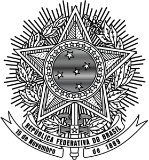 UNIVERSIDADE FEDERAL DE GOIÁSFACULDADE DE ___________________________________Coordenação do Curso de  _____________________TERMO DE OPÇÃO DE GRAU ACADÊMICOOs discentes abaixo relacionados, vinculados a matriz curricular de GRAU NÃO DEFINIDO do curso de __________________________, da Regional __________________, vem, por meio deste, optar pelo grau acadêmico abaixo, a partir de ___________. 1. (    ) Declaro estar ciente da opção pelo grau ________________2. (    ) Declaro estar ciente da opção pelo grau ________________3. (    ) Declaro estar ciente da opção pelo grau ________________4. (    ) Declaro estar ciente da opção pelo grau ________________5. (    ) Declaro estar ciente da opção pelo grau ________________NomeNomeNomeNomeNomeNomeNomeNomeNomeNomeNomeNº de MatrículaNº de MatrículaNº de MatrículaNº de MatrículaNº de MatrículaNº de MatrículaNº de MatrículaNº de MatrículaNº de MatrículaAssinaturaData/      /AssinaturaData/      /NomeNomeNomeNomeNomeNomeNomeNomeNomeNomeNomeNº de MatrículaNº de MatrículaNº de MatrículaNº de MatrículaNº de MatrículaNº de MatrículaNº de MatrículaNº de MatrículaNº de MatrículaAssinaturaData/      /AssinaturaData/      /NomeNomeNomeNomeNomeNomeNomeNomeNomeNomeNomeNº de MatrículaNº de MatrículaNº de MatrículaNº de MatrículaNº de MatrículaNº de MatrículaNº de MatrículaNº de MatrículaNº de MatrículaAssinaturaData/      /AssinaturaData/      /NomeNomeNomeNomeNomeNomeNomeNomeNomeNomeNomeNº de MatrículaNº de MatrículaNº de MatrículaNº de MatrículaNº de MatrículaNº de MatrículaNº de MatrículaNº de MatrículaNº de MatrículaAssinaturaData/      /AssinaturaData/      /NomeNomeNomeNomeNomeNomeNomeNomeNomeNomeNomeNº de MatrículaNº de MatrículaNº de MatrículaNº de MatrículaNº de MatrículaNº de MatrículaNº de MatrículaNº de MatrículaNº de MatrículaAssinaturaData/      /AssinaturaData/      /